דף עבודה- חומרים טהוריםשם התלמיד:________________________לפניכם ארבעה איורים ( 1- 4) המתארים חומרים שונים על-פי המבנה החלקיקי של החומר. העיגולים בגדלים ובצבעים השונים מתארים אטומים של יסודות שונים.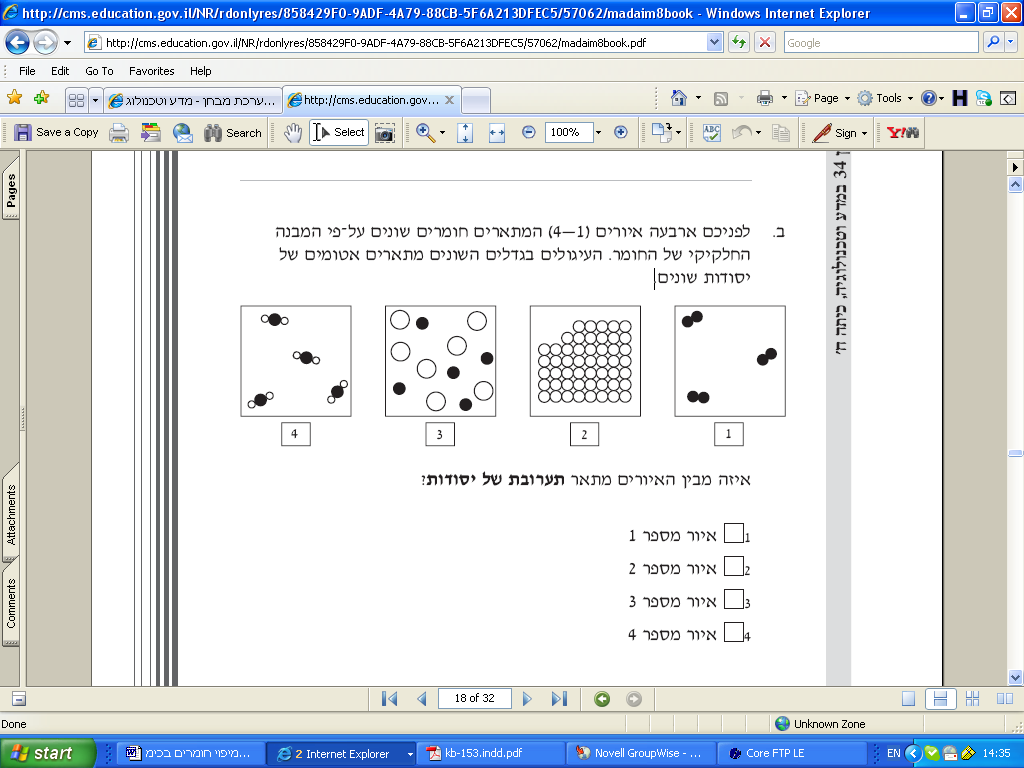 איזה מבין האיורים מתאר יסוד?איור מספר 1    ב. איור מספר 2    ג. איור מספר 3      ד. איור מספר 4איזה מבין האיורים מתאר תרכובת?איור מספר 1    ב. איור מספר 2    ג. איור מספר 3      ד. איור מספר 4באיזה מבין האיורים אין מולקולות?איור מספר 1    ב. איור מספר 2    ג. איור מספר 3      ד. איור מספר 4סמנו את ההיגד הנכון בהתייחס לחומרים חמצן, מימן ומים.חמצן, מימן ומים הם יסודות.חמצן ומימן בלבד הם יסודות.חמצן בלבד הוא יסוד.מים בלבד הם יסוד.בחרו את ההיגד הנכון מבין ההיגדים הבאים:יש בטבע מספר אינסופי של סוגי יסודות.יסוד הוא חומר שניתן לפרקו לחומרים אחרים.כל החומרים בנויים מיסודות .יסוד הוא חומר הבנוי מאטומים שונים.איזו מבין העובדות הבאות מעידה על כך שמים אינם יסוד?בטמפרטורת החדר המים במצב צבירה נוזל.ניתן לפרק מים ליסודות מימן וחמצן.ניתן להפוך מים במצב נוזל לאדי מים.מים מגיבים עם חמצן ליצירת התרכובת מימן על-חמצני.חומר טהור הוא:כל חומר שעבר חיטוי במעבדה.חומר שבו כל האטומים זהים.תערובת אחידה.תרכובת או יסוד.האם כל החומרים על פני כדור הארץ עשויים מאטומים?      כן, כל החומרים על פני כדור הארץ עשויים מאטומים.לא, רק יצורים חיים עשויים מאטומים.לא, רק החומרים הדוממים עשויים מאטומים. לא, רק מוצקים עשויים מאטומיםאיזה מהמדרגים הבאים הוא התיאור הנכון של סדרי גודל, מהקטן ביותר ועד הגדול ביותר?אטום, מולקולה, תא, יצור שלםתא, אטום, מולקולה, יצור שלםאטום, תא, מולקולה, יצור שלםמולקולה, תא, אטום, יצור שלם